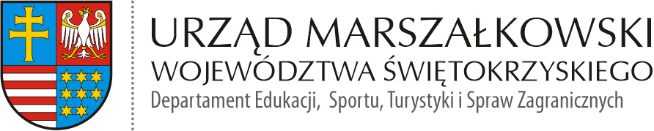 Załącznik nr 3 do zapytania ofertowegoDotyczy: postępowania na przeprowadzenie badania ruchu turystycznego w województwie świętokrzyskim.FORMULARZ OFERTYI. OZNACZENIE WYKONAWCYII. CENA OFERTYPrzystępując do postępowania, którego przedmiotem jest przeprowadzenie badania ruchu turystycznego w województwie świętokrzyskim oferuję wykonanie zamówienia w zakresie objętym zapytaniem ofertowym, za cenę:III. OŚWIADCZENIASkładając ofertę:Oświadczam, że zaoferowana cena zawiera wszystkie koszty wykonania zamówienia, 
które poniesie zamawiający i w toku realizacji zamówienia nie ulegnie zmianie.Oświadczam, że uzyskałem od Zamawiającego wszystkie niezbędne informacje dotyczące niniejszego zamówienia.Oświadczam, że zapoznałem się z zapytaniem ofertowym i akceptujemy określone w niej warunki oraz zasady postępowania. Oświadczam, że przedmiot zamówienia wykonywać będę z należytą starannością, zgodnie z wymaganiami i wytycznymi zawartymi w zapytaniu ofertowym, z zachowaniem wymaganej jakości wykonanych prac.Oświadczam, że w przypadku wyboru naszej oferty wyrażam zgodę na realizację zamówienia w terminie określonym w zapytaniu ofertowym.Oświadczam, że przedmiot zamówienia wykonam sam/z udziałem podwykonawców 
w części ………… przez firmę ……………………………………………………….. (podać pełną nazwę firmy).Oświadczamy, że „Projektowane postanowienia umowy”, stanowiące załącznik nr 5 
do zapytania ofertowego, zostały przez nas zaakceptowane i zobowiązujemy się 
w przypadku wyboru naszej oferty do zawarcia umowy na wymienionych w nich warunkach, w miejscu i terminie wyznaczonym przez Zamawiającego.Oświadczamy, że wypełniliśmy obowiązki informacyjne przewidziane w art. 13 lub art. 14 RODO wobec osób fizycznych, od których dane osobowe bezpośrednio lub pośrednio pozyskaliśmy w celu ubiegania się o udzielenie zamówienia w niniejszym postępowaniu.Pod groźbą odpowiedzialności karnej oświadczamy, że załączone do oferty dokumenty opisują stan faktyczny i prawny na dzień sporządzania oferty (art. 297 Kodeksu Karnego).Załącznikami do niniejszej oferty są:..............................................................................................................................................................................Miejscowość ………………………., data …………………….Podpis(y)…………………………………………………………………………………………………NAZWAADRESNIPREGONDane, umożliwiające Zamawiającemu dostęp do odpisu lub informacji 
z Krajowego Rejestru Sądowego, Centralnej Ewidencji i Informacji 
o Działalności Gospodarczej lub innego właściwego rejestru za pomocą bezpłatnych i ogólnodostępnych baz danychAdresy internetowe ogólnodostępnych 
i bezpłatnych baz danych https://prod.ceidg.gov.pl/CEIDG/CEIDG.Public.UI/Search.aspx  https://ekrs.ms.gov.pl/web/wyszukiwarka-krs/strona-glowna/  inny adres bazy danych (wskazać): …………………………………………RODZAJ 
WYKONAWCY   mikroprzedsiębiorstwo  małe przedsiębiorstwo  średnie przedsiębiorstwo  jednoosobowa działalność gospodarcza  osoba fizyczna nieprowadząca działalności gospodarczej  inny rodzajDANE 
KONTAKTOWE WYKONAWCYImię i nazwisko osoby do kontaktu: ……………………………………………………………………………Nr telefonu:……………………………………… ……………………. Adres e-mail:………………………………………………………...... Cena oferty brutto: ................................................................ zł (słownie złotych: …………...…………………………………………………….……………...)Cena oferty netto: ................................................................ zł Stawka podatku VAT: … %